SQL Introduction – 7DML (Data Manipulation Language)SQL JOINAn SQL JOIN clause is used to combine rows from two or more tables, based on a common field between them.The most common type of join is: SQL INNER JOIN (simple join). An SQL INNER JOIN return all rows from multiple tables where the join condition is met.Let's look at a selection from the "Orders" table:Then, have a look at a selection from the "Customers" table:Notice that the "CustomerID" column in the "Orders" table refers to the customer in the "Customers" table. The relationship between the two tables above is the "CustomerID" column.Then, if we run the following SQL statement (that contains an INNER JOIN):ExampleSELECT Orders.OrderID, Customers.CustomerName, Orders.OrderDate
FROM Orders
INNER JOIN Customers
ON Orders.CustomerID=Customers.CustomerID;it will produce something like this:Different SQL JOINsBefore we continue with examples, we will list the types the different SQL JOINs you can use:INNER JOIN: Returns all rows when there is at least one match in BOTH tablesLEFT JOIN: Return all rows from the left table, and the matched rows from the right tableRIGHT JOIN: Return all rows from the right table, and the matched rows from the left tableFULL JOIN: Return all rows when there is a match in ONE of the tablesSQL INNER JOINThe INNER JOIN selects all rows from both tables as long as there is a match between the columns in both tables.SQL INNER JOIN SyntaxSELECT column_name(s)
FROM table1
INNER JOIN table2
ON table1.column_name=table2.column_name;or:SELECT column_name(s)
FROM table1
JOIN table2
ON table1.column_name=table2.column_name;PS! INNER JOIN is the same as JOIN.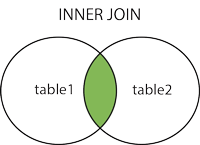 Demo DatabaseIn this tutorial we will use the well-known Northwind sample database.Below is a selection from the "Customers" table:And a selection from the "Orders" table:SQL INNER JOIN ExampleThe following SQL statement will return all customers with orders:ExampleSELECT Customers.CustomerName, Orders.OrderID
FROM Customers
INNER JOIN Orders
ON Customers.CustomerID=Orders.CustomerID
ORDER BY Customers.CustomerName;Note: The INNER JOIN keyword selects all rows from both tables as long as there is a match between the columns. If there are rows in the "Customers" table that do not have matches in "Orders", these customers will NOT be listed.SQL LEFT JOIN The LEFT JOIN returns all rows from the left table (table1), with the matching rows in the right table (table2). The result is NULL in the right side when there is no match.SQL LEFT JOIN SyntaxSELECT column_name(s)
FROM table1
LEFT JOIN table2
ON table1.column_name=table2.column_name;or:SELECT column_name(s)
FROM table1
LEFT OUTER JOIN table2
ON table1.column_name=table2.column_name;PS! In some databases LEFT JOIN is called LEFT OUTER JOIN.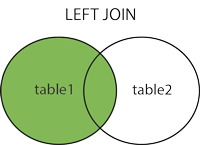 Demo DatabaseIn this tutorial we will use the well-known Northwind sample database.Below is a selection from the "Customers" table:And a selection from the "Orders" table:SQL LEFT JOIN ExampleThe following SQL statement will return all customers, and any orders they might have:ExampleSELECT Customers.CustomerName, Orders.OrderID
FROM Customers
LEFT JOIN Orders
ON Customers.CustomerID=Orders.CustomerID
ORDER BY Customers.CustomerName;Note: The LEFT JOIN keyword returns all the rows from the left table (Customers), even if there are no matches in the right table (Orders).SQL RIGHT JOIN The RIGHT JOIN returns all rows from the right table (table2), with the matching rows in the left table (table1). The result is NULL in the left side when there is no match.SQL RIGHT JOIN SyntaxSELECT column_name(s)
FROM table1
RIGHT JOIN table2
ON table1.column_name=table2.column_name;or:SELECT column_name(s)
FROM table1
RIGHT OUTER JOIN table2
ON table1.column_name=table2.column_name;PS! In some databases RIGHT JOIN is called RIGHT OUTER JOIN.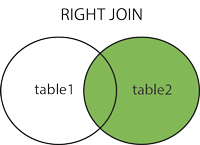 Demo DatabaseIn this tutorial we will use the well-known Northwind sample database.Below is a selection from the "Orders" table:And a selection from the "Employees" table:SQL RIGHT JOIN ExampleThe following SQL statement will return all employees, and any orders they have placed:ExampleSELECT Orders.OrderID, Employees.FirstName
FROM Orders
RIGHT JOIN Employees
ON Orders.EmployeeID=Employees.EmployeeID
ORDER BY Orders.OrderID;Note: The RIGHT JOIN keyword returns all the rows from the right table (Employees), even if there are no matches in the left table (Orders).SQL FULL OUTER JOIN The FULL OUTER JOIN returns all rows from the left table (table1) and from the right table (table2).The FULL OUTER JOIN keyword combines the result of both LEFT and RIGHT joins.SQL FULL OUTER JOIN SyntaxSELECT column_name(s)
FROM table1
FULL OUTER JOIN table2
ON table1.column_name=table2.column_name;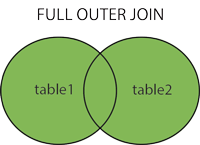 Demo DatabaseIn this tutorial we will use the well-known Northwind sample database.Below is a selection from the "Customers" table:And a selection from the "Orders" table:SQL FULL OUTER JOIN ExampleThe following SQL statement selects all customers, and all orders:SELECT Customers.CustomerName, Orders.OrderID
FROM Customers
FULL OUTER JOIN Orders
ON Customers.CustomerID=Orders.CustomerID
ORDER BY Customers.CustomerName;A selection from the result set may look like this:Note: The FULL OUTER JOIN keyword returns all the rows from the left table (Customers), and all the rows from the right table (Orders). If there are rows in "Customers" that do not have matches in "Orders", or if there are rows in "Orders" that do not have matches in "Customers", those rows will be listed as well.OrderIDCustomerIDOrderDate1030821996-09-1810309371996-09-1910310771996-09-20CustomerIDCustomerNameContactNameCountry1Alfreds FutterkisteMaria AndersGermany2Ana Trujillo Emparedados y heladosAna TrujilloMexico3Antonio Moreno TaqueríaAntonio MorenoMexicoOrderIDCustomerNameOrderDate10308Ana Trujillo Emparedados y helados9/18/199610365Antonio Moreno Taquería11/27/199610383Around the Horn12/16/199610355Around the Horn11/15/199610278Berglunds snabbköp8/12/1996CustomerIDCustomerNameContactNameAddressCityPostalCodeCountry1Alfreds FutterkisteMaria AndersObere Str. 57Berlin12209Germany2Ana Trujillo Emparedados y heladosAna TrujilloAvda. de la Constitución 2222México D.F.05021Mexico3Antonio Moreno TaqueríaAntonio MorenoMataderos 2312México D.F.05023MexicoOrderIDCustomerIDEmployeeIDOrderDateShipperID10308271996-09-183103093731996-09-191103107781996-09-202CustomerIDCustomerNameContactNameAddressCityPostalCodeCountry1Alfreds FutterkisteMaria AndersObere Str. 57Berlin12209Germany2Ana Trujillo Emparedados y heladosAna TrujilloAvda. de la Constitución 2222México D.F.05021Mexico3Antonio Moreno TaqueríaAntonio MorenoMataderos 2312México D.F.05023MexicoOrderIDCustomerIDEmployeeIDOrderDateShipperID10308271996-09-183103093731996-09-191103107781996-09-202OrderIDCustomerIDEmployeeIDOrderDateShipperID10308271996-09-183103093731996-09-191103107781996-09-202EmployeeIDLastNameFirstNameBirthDatePhotoNotes1DavolioNancy12/8/1968EmpID1.picEducation includes a BA in psychology.....2FullerAndrew2/19/1952EmpID2.picAndrew received his BTS commercial and....3LeverlingJanet8/30/1963EmpID3.picJanet has a BS degree in chemistry....CustomerIDCustomerNameContactNameAddressCityPostalCodeCountry1Alfreds FutterkisteMaria AndersObere Str. 57Berlin12209Germany2Ana Trujillo Emparedados y heladosAna TrujilloAvda. de la Constitución 2222México D.F.05021Mexico3Antonio Moreno TaqueríaAntonio MorenoMataderos 2312México D.F.05023MexicoOrderIDCustomerIDEmployeeIDOrderDateShipperID10308271996-09-183103093731996-09-191103107781996-09-202CustomerNameOrderIDAlfreds FutterkisteAna Trujillo Emparedados y helados10308Antonio Moreno Taquería103651038210351